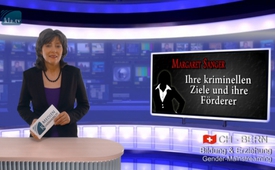 Margaret Sanger, ses buts criminels et ses sponsors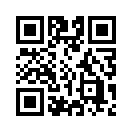 Les racines de l’éducation actuelle soi-disant moderne avec ses dérives sans tabous, se trouve chez l’Américaine Margaret Sanger. Elle a fondé des cliniques pour le contrôle des naissances, elle a initié le premier congrès mondial à Genève pour le contrôle de la population, elle a promu le grand mouvement en faveur de la « liberté sexuelle » et elle a financé la recherche du développement de la pilule contraceptive. Margaret Sanger était une adepte fanatique de l’eugénisme.Les racines de l’éducation actuelle soi-disant moderne avec ses dérives sans tabous, se trouve chez l’Américaine Margaret Sanger. Elle a fondé des cliniques pour le contrôle des naissances, elle a initié le premier congrès mondial à Genève pour le contrôle de la population, elle a promu le grand mouvement en faveur de la « liberté sexuelle » et elle a financé la recherche du développement de la pilule contraceptive. Margaret Sanger était une adepte fanatique de l’eugénisme.
Devant le congrès américain elle a plaidé franchement pour la devise eugénique : « Davantage d’enfants de parents "aptes", moins d’enfants de parents "inaptes". »
En 1921 elle a fondé la Ligue américaine de contrôle des naissances, qui en 1952 a été rebaptisée en Fédération internationale de planning familial (IPPF), parce que l’eugénisme pur et dur était tombé en discrédit. L’IPPF est jusqu’à aujourd’hui la plus grande organisation en matière d’avortement et de sexualisation précoce. Elle opère avec ses quelques 170 filiales à l’échelle mondiale et elle est patronnée et soutenue par la famille Rockefeller.de piSources:Livre de G. Kuby: „Die globale sexuelle Revolution“, 2012, S. 40, S. 306Cela pourrait aussi vous intéresser:#SexualisationPrecoce - précoce - www.kla.tv/SexualisationPrecoce

#Eugenisme - Eugénisme - www.kla.tv/EugenismeKla.TV – Des nouvelles alternatives... libres – indépendantes – non censurées...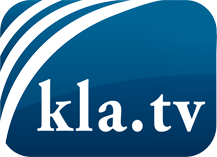 ce que les médias ne devraient pas dissimuler...peu entendu, du peuple pour le peuple...des informations régulières sur www.kla.tv/frÇa vaut la peine de rester avec nous! Vous pouvez vous abonner gratuitement à notre newsletter: www.kla.tv/abo-frAvis de sécurité:Les contre voix sont malheureusement de plus en plus censurées et réprimées. Tant que nous ne nous orientons pas en fonction des intérêts et des idéologies de la système presse, nous devons toujours nous attendre à ce que des prétextes soient recherchés pour bloquer ou supprimer Kla.TV.Alors mettez-vous dès aujourd’hui en réseau en dehors d’internet!
Cliquez ici: www.kla.tv/vernetzung&lang=frLicence:    Licence Creative Commons avec attribution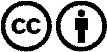 Il est permis de diffuser et d’utiliser notre matériel avec l’attribution! Toutefois, le matériel ne peut pas être utilisé hors contexte.
Cependant pour les institutions financées avec la redevance audio-visuelle, ceci n’est autorisé qu’avec notre accord. Des infractions peuvent entraîner des poursuites.